به نام خدا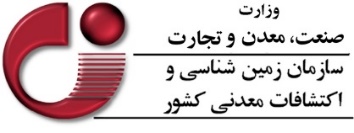  باسلام؛    به پیوست مستندات صلاحیت عمومی و تخصصی اینجانب .............................................. شامل مدارک ذیل جهت بررسی و اعلام نظر نهایی به سازمان زمینشناسی و اکتشافات معدنی کشور ارسال میشود. 1-مشخصات 2-سوابق تحصیلی3- توانمندیها، دورههای آموزشی-پژوهشی و تالیفها4- سوابق اشتغال5-نام مرکز مورد درخواست از میان مراکز هدف؛ تهران، البرز، خراسان رضوي، خوزستان، كردستان، شيراز، كرمان، اصفهان، آذربايجان غربي، آدربايجان شرقي، مازندران و لرستاناینجانب ......................................................... ضمن تایید صحت و دقت اطلاعات فرم، تمامی مدارک و مستندات مطابق با جداول تکمیل شده را به پیوست این پرسشنامه تقدیم حضور مینمایم. چنانچه به دلیل نقص مدارک، به پرونده اینجانب ترتیب اثر داده نشود مسوولیت آن بر عهده اینجانب بوده و دبیرخانه شورای راهبری توسعه مدیریت هیچگونه مسوولیتی ندارد.                                                                                                                               امضاء متقاضی و تاریخ: نام: .......................................................  نام خانوادگي: ............................................. نام پدر : ........................... شماره شناسنامه : ........................ محل تولد : ......................... محل صدور : ....................... تاریخ تولد : ......................شماره کد ملی :  .......................................... تلفن همراه : ............................................... استان محل سکونت: .................   شماره تماس و نشانی محل سکونت:.......................................................................................مقطع تحصیلیرشتهمعدلدانشگاه محل تحصیلتاریخ شروعتاریخ پایانکارشناسیکارشناسی ارشددکتریردیفعنوانتاریخخروجی (گزارش/مقاله/گواهی)توضیحات123ردیفسازمان/شرکت محل خدمتواحد سازمانیپست/سمتتاريخ شروعتاريخ پایان123ردیفاولویت اشتغالنام مرکزردیفاولویت اشتغالنام مرکز1اولویت اول3اولویت سوم